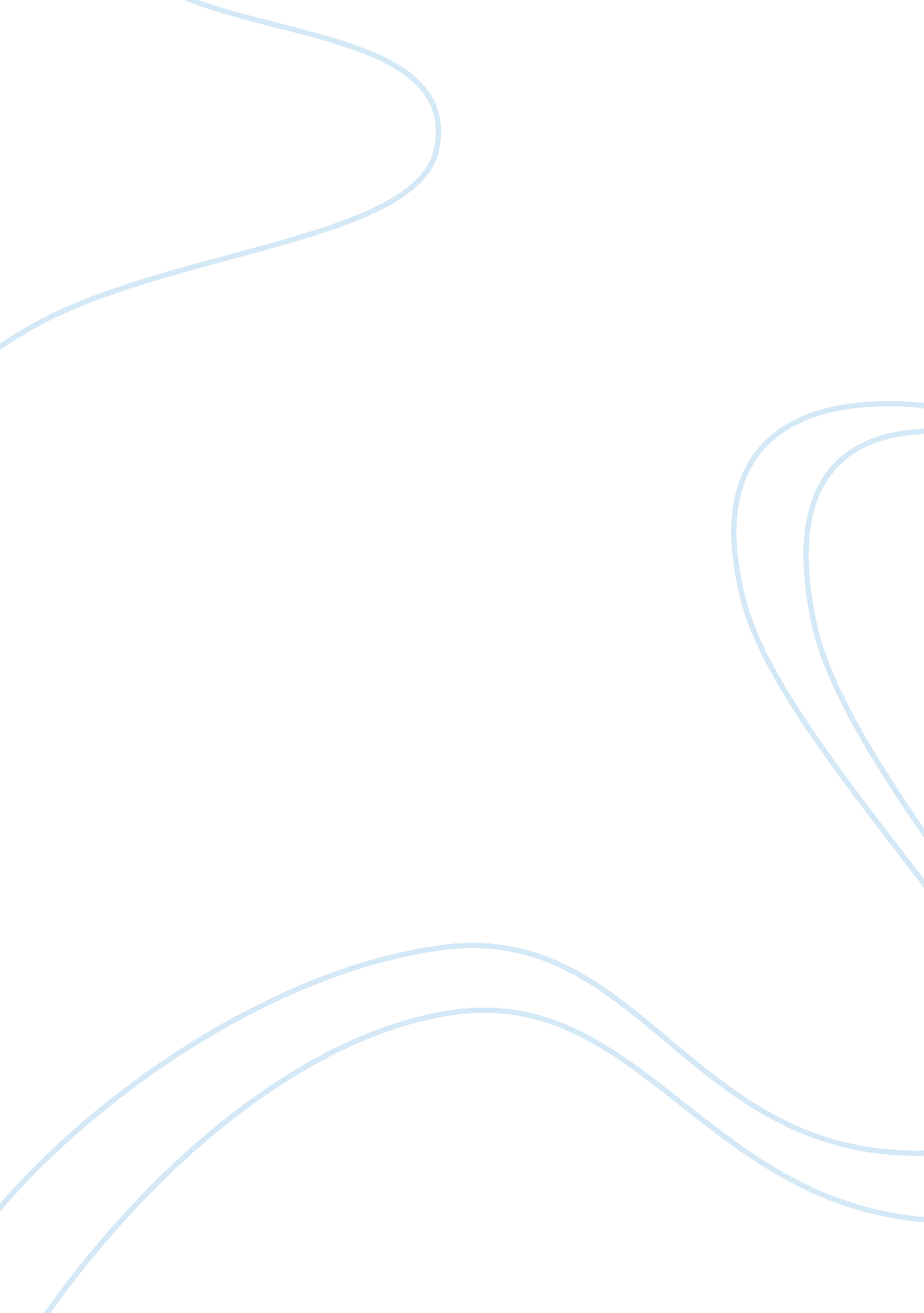 Primal fear essay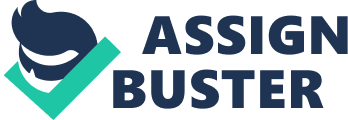 Hollie Boe Sociology 12 Primal Fear Part A: 1. The media has a very strong role in the general public’s perspective of crime. The way media portrays crime and the person being accused of the crime has a very strong influence on how the general public sees the accused and the crime committed. This is very evident in the movie Primal Fear when the lawyer, Marty says “ you know what they’re calling him already? The Butcher Boy of St. Nicks. ” The source of this name has no information on the case or whether he is guilty or innocent, but by giving him that name it gives people the idea that he’s guilty. . The mental state of someone should be a reason to alter or negate the consequences of their crime. Many mental illness prohibit a person from being able to know right from wrong. We can’t punish people who aren’t to blame for their crimes, we need to be getting these people the help they need instead of putting them in jail. However there will always be flaws in the system and people such as Aaron will get away with crimes they knew were wrong. 3. Aaron Stampler could be best represented by the social control/social bonding theory. He has very little ties to society because of the passing of his mother at a young age and growing up with an abusive father. After he was able to escape from his family he found the Archbishop, only to be sexually abused by him. He has no positive relationships with anyone is society, this makes him more likely to commit crimes. 4. Organized crime is a business operation that supplies illegal goods and services for profit. In Primal Fear, Joey Pinero’s gang that Marty is defending in the beginning of the show is an example of organized crime. White-collar crime is illegal activities committed by people in their own jobs or financial affairs. In Primal Fear, the South River enterprise, a secret deal done by investors was an example of this. Violent crime is a crime in which the offender uses of threatens to use violent force upon a victim. In Primal Fear, the murder of the Archbishop was an example of this. 5. The adversarial system is a legal system that advocates represent clients in a case. They appear before unbiased people, such as judges or juries. It’s these peoples job to determine the truth of what really happened and then to deliberate on their findings. It is a very fair system, however it is not perfect and still makes mistakes. It’s not often there are miscarriages of justice or wrongful convictions, but they still do happen. The outcome of the case doesn’t always depend on what actually happened, but it depends on the skill of the advocate and how well they can do their job. In the movie, Aaron escapes his conviction because Marty is such a great lawyer and has a lot of experience in the courtroom. An inquisitorial system might work better because everyone is tried thee same and it is the job of a group of judges to investigate the case. 6. I don’t think the death penalty offers a real deterrence for crime. I think that a person people sentenced to spend their life in prison is a much worse crime. Being sentenced Hollie Boe Sociology 12 to death might even be a relief for some offenders because their treatment in prison will be very harsh. I think a persons should have to live out their entire sentence. Structural solutions could include mental rehabilitation for patients who are mentally ill, or life in prison for criminals who have no chance of getting out and becoming a participating member of society. Part B: 1. Functionalist – From a functionalist perspective, the organized crime in the movie is very organized and stable. It is a good example because each member of the gang has a certain job they must carry out to achieve the same overall goal. 2. Interactionist – From an interationist perspective, the work that is done between all the people in the legal system. The accused and their lawyers interact between each other a lot because their lawyers on the only people who they can confide in. There is also big interactions between the crown lawyers and the defence lawyer there are against each other but still try and help or hinder each other. 3. Conflict – From a conflict perspective the constant battle between lawyers and the media. It made Marty’s job a lot harder when the media had already decided that Aaron was guilty by naming him “ The Butcher Boy of St. Nicks. ” Although Marty did get Aaron off, it was a lot harder because of the media’s influence. 